PUBLIC POLICY - PRIVACY                             Alessandro Acquisti is a Professor of Information Technology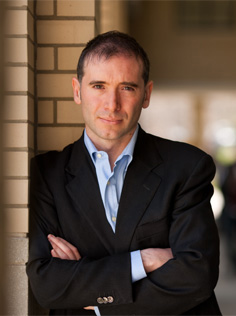    and Public Policy at the Heinz College at Carnegie Mellon University,   the director of the Peex (Privacy Economics Experiments) lab at CMU,   the co-Director of Carnegie Mellon’s CBDR (Center for Behavioral   and Decision Research), and, an Andrew Carnegie Fellow (inaugural   class).  He is also a member of the CMU Usable Privacy and Security   Laboratory, of CMU CyLab, and, of the National Academies'    Committee on public response to alerts and warnings using social media   and associated privacy considerations.  He has been the recipient of the   PET Award for Outstanding Research in Privacy Enhancing    Technologies, the IBM Best Academic Privacy Faculty Award, and theHeinz College School of Information's Teaching Excellence Award.  He has co-chaired the DIMACS Workshop on Information Security Economics, the WEIS Workshop on the Economics of Information Security, and, the Workshop on Security and Human Behavior.  Acquisti co-edited the book “Digital Privacy: Theory, Technologies, and Practices,” and his studies have been published in journals, books, and proceedings across a variety of fields, including Science, Proceedings of the National Academy of Science, Management Science, Journal of Economic Literature, Marketing Science, Journal of Consumer Research, ACM Transactions, Journal of Personality and Social Psychology, and Journal of Experimental Psychology.  He has testified before U.S. Senate and House committees on issues related to privacy policy and consumer behavior, and, has been frequently invited to consult on privacy policy issues by various government bodies, including the White House’s Office of Science and Technology Policy and the Council of Economic Advisers, the Federal Trade Commission, the National Telecommunications and Information Administration, and the European Commission. His findings have been featured in national and international media outlets, including the Economist, the New York Times, the Wall Street Journal, the Washington Post, the Financial Times, Wired.com, NPR, CNN, Fox Business News and 60 Minutes.  His TED talks on privacy and human behavior have been viewed over a million times online, and, his 2009 study on the predictability of Social Security numbers was featured in the “Year in Ideas” issue of the NYT Magazine (the SSNs assignment scheme was changed by the US Social Security Administration in 2011).  Prior to joining the CMU Faculty, Acquisti researched with the Internet Ecologies group at the Xerox PARC labs in Palo Alto (as an intern); with the Human-Centered Computing group at RIACS, NASA Ames Research Center (as a visiting student); and, at SIMS, UC Berkeley.  He received his Master’s and Ph.D degrees in Information Systems from University of California at Berkeley; his Master’s degree in Economics from Trinity College, Dublin; and, a Master’s degree in Econometrics and Mathematical Economics from the London School of Economics.Below is a link to a sample on-camera appearance:https://www.youtube.com/watch?v=sqjTyN8-q2wPSSI VideoTech Center for Contact Information 412-565-3471